Hemau, den 09. Juni 20211. Rundbrief zur Jugendbildungsmaßnahme Inzell 2021Liebe Eltern, Spielerinnen und Spieler,die JFG Tangrintel führt auch in diesem Sommer für alle Jugendlichen eine Jugendbildungsmaß-nahme durch, vorbehaltlich der aktuellen Situation. Aufgrund der Pandemie durch den Coronavirus und der damit verbunden Unsicherheit haben sich unsere Informationen diesbezüglich verspätet.Wir fahren vom 14.08. – 21.08.2021 in das Sport- und Jugendferiendorf Inzell. Das Sport- und Jugendferiendorf Inzell ist eine Einrichtung des Bayerischen Landes Sportverbandes, eingebettet in unsere wunderschöne Alpenlandschaft (Homepage: https://www.blsv.de/sport-camp-inzell/). Wir bitten Sie sich auf dieser Homepage über das Hygienekonzept (Dokument Gäste Schutz und Hygienekonzept.PDF) zu informieren. Wir haben es aber auch auf unsere Homepage gestellt.Als Begleitpersonen fahren die bekannten Trainer bzw. Betreuer der JFG Tangrintel mit.Der Preis beträgt 245 € und beinhaltet folgende Leistungen:7 Übernachtungen mit Vollpension, An- und AbreiseTägliches Freizeitprogrammbeheiztes Freibad (25m x 12,5m), Turnhalle2 Fußballplätze, Bolzplatz, 4 TennisplätzeMultifunktionssporthalleGrillplatz, Kletterwand, Tischtennishalle mit 6 PlattenMöglichkeit zum MountainbikingUnterrichtsräume, Naturführungen, Jugend-DiskoBitte geben Sie den Trainern/Betreuern oder mir bis zum 14. Juli 2021 verbindlich Bescheid, ob Ihr(e) Sohn/Tochter an der Maßnahme teilnehmen. Verwenden Sie bitte dazu die beiliegende Rückantwort. Da wir nur ein begrenztes Kontingent an Plätzen zur Verfügung haben, richtet sich die Teilnahme nach der Reihenfolge der Anmeldungen. Rückfragen richten Sie bitte an: Andreas Kern unter 0176/64686189 oder andreas.kern@spie.com.Mit freundlichen Grüßen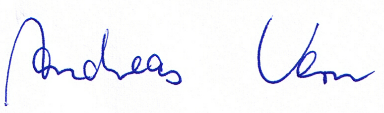 Andreas Kern(Vorsitzender JFG Tangrintel)